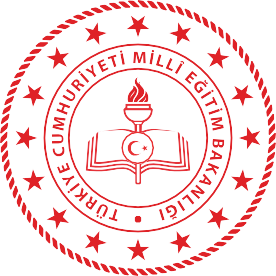 BİREYSELLEŞTİRİLMİŞEĞİTİMPROGRAMIDOSYASIÖğrenciBilgileri*Öğrencinin daha önce almış olduğu okul içi ve okul dışı destek eğitim hizmetleri (destek eğitim odası, özel eğitim ve rehabi-litasyon vb.) süresi ile birlikte bu kısma yazılmalıdır.**ÖğrencininBEPtamamlanmatarihinekadaraldığı/alacağıokuldışıdestekeğitimhizmetleri(özeleğitimverehabilitasyonmerkezi,yaygıneğitimkurslarıvb.)süresiilebirliktebukısmakaydedilmelidir.***Eğitim-öğretimyılıboyuncaöğrencininbireyselihtiyaçlarınauygunolaraksınıfiçivesınıfdışındayapılacakfizikiortamdüzenlemesi(sınıfiçioturmadüzeni,ışıkayarlamasıvb.)eklenmelidir.–EğitselPerformansFormu*Not:*Öğrencinintakipettiğiprogramesasalınarak,öğrenciningüçlüyanlarınıbelirlemekveyıliçerisindeöğrenciningeliştir-mesibeklenengelişimalanlarına/derslereilişkinamaçlarıntespitedilebilmesiiçininformaldeğerlendirmearaçlarıkullanılarak(gözlem, görüşme, kaba değerlendirme formları, yazılı sınavlar vb.) bu form doldurulmalıdır. Öğrencinin gelişim düzeyine vebireyselihtiyaçlarınagöregelişimalanları/derslerdüzenlenebilir.**Öğrencinin davranış problemi varsa davranış problemlerinin azaltılmasına yönelik davranış değiştirme programı hazırlanma-lıdır.– Bireyselleştirilmiş Eğitim Planı*Ölçüt;*Ölçüt(GerçekleşmeDüzeyi)yazılırkenkazandırılmakistenendavranışkaçdenemedebaşarılısayılacakiseodüzeyyazılmalıdır.Örneğin;5 denemenin tamamında başarılı sayılacak ise 5/5 (%100)5 denemenin 4’ünde öğrenci başarılı sayılacak ise 4/5 (%80)5 denemenin 3’ünde öğrenci başarılı sayılacak ise 3/5 (%60) şeklinde yazılmalıdır.**Eğitimortamıdüzenlemeleri:Öğrencininamaçlarınayönelikbelirlenenderse/gelişimalanınailişkinyapılacakdüzenlemeler(örn.fenlaboratuvarınınöğrencininihtiyaçlarınayönelikdüzenlen-mesi,öğretim materyali düzenlemeleri vb.) eklenmelidir.BEP Geliştirme Birim Kararları*Eğitim-öğretimyılıboyuncaöğrenciiçinBEPiçeriğindeyeralanamaçlaraulaşılmadüzeyigenelolarakdeğerlendirilerekhazırlananBEP’indeğerlendirilmesiyapılır.Budeğerlendirmesonucun-daöğrencininbirsonrakieğitim-öğretimyılıiçinhazırlanacakBEP’indeöneriniteliğindeolacaktır.BEP GELİŞTİRME BİRİM ÜYELERİUygundur                                                 							         OkulMüdürü......./......../20...Öğrenci ile ilgili bilgilerÖğrenci ile ilgili bilgilerAdı-SoyadıSınıfıOkul numarasıDoğum tarihiİl/ilçe özel eğitim hizmetleri yerleştirme kurul kararıÖzel eğitim ihtiyacına yönelik aldığı eğitsel tanıVarsa daha önce aldığı okul içi ve okul dışı destek eğitim hizmetleri vesüresi*Varsa almakta olduğu okul dışı destek eğitim hizmetleri ve süresi**Varsa kullandığı destek materyalleri/cihazlar (protez, işitme cihazı,baston, büyüteç vb.)Önemli sağlık bilgileri (alerji, sürekli kullandığı ilaç, tüketmesi sakıncalıgıdalar vb.)Eğitim ortamına ilişkin düzenlemeler***BEPBaşlangıçTarihiBEPBitişTarihiAile ile İlgili BilgilerAile ile İlgili BilgilerAile ile İlgili BilgilerAile ile İlgili BilgilerAnneBabaVeli/VasiAdı-SoyadıTelefonEv Adresiİş AdresiÖğrencinin Gelişim ÖyküsüGelişim alanları/DerslerPerformans düzeyiVarsa davranış problemini tanımlayınız.**Uzun Dönemli AmaçlarKısa Dönemli AmaçlarÖlçüt*Yöntem ve TeknikKullanılacak MateryallerBaşlama ve Bitiş TarihiÖlçme-DeğerlendirmeÖlçme-DeğerlendirmeÖlçme-DeğerlendirmeUzun Dönemli AmaçlarKısa Dönemli AmaçlarÖlçüt*Yöntem ve TeknikKullanılacak MateryallerBaşlama ve Bitiş TarihiDeğerlendirme Yöntem veTeknikleriDeğerlendirmeTarihleriPerformans Yeterli (+) /Geliştirilmeli (-)GELİŞİM ALAN/DERS ADIGELİŞİM ALAN/DERS ADIGELİŞİM ALAN/DERS ADIGELİŞİM ALAN/DERS ADIGELİŞİM ALAN/DERS ADIGELİŞİM ALAN/DERS ADIGELİŞİM ALAN/DERS ADIGELİŞİM ALAN/DERS ADIGELİŞİM ALAN/DERS ADIGELİŞİM ALAN/DERS ADIGELİŞİM ALAN/DERS ADIGELİŞİM ALAN/DERS ADIGELİŞİM ALAN/DERS ADIGELİŞİM ALAN/DERS ADIEğitim ortamı düzenlemeleri:**Eğitim ortamı düzenlemeleri:**Eğitim ortamı düzenlemeleri:**Eğitim ortamı düzenlemeleri:**Eğitim ortamı düzenlemeleri:**Eğitim ortamı düzenlemeleri:**Eğitim ortamı düzenlemeleri:**Eğitim ortamı düzenlemeleri:**Eğitim ortamı düzenlemeleri:**A. Öğrencinin alacağı okul içi diğer eğitim hizmetleri (destek eğitim odası, grup eğitimine hazırlık uygulaması, tamamlayıcı eğitim faaliyeti vb.)A. Öğrencinin alacağı okul içi diğer eğitim hizmetleri (destek eğitim odası, grup eğitimine hazırlık uygulaması, tamamlayıcı eğitim faaliyeti vb.)A. Öğrencinin alacağı okul içi diğer eğitim hizmetleri (destek eğitim odası, grup eğitimine hazırlık uygulaması, tamamlayıcı eğitim faaliyeti vb.)A. Öğrencinin alacağı okul içi diğer eğitim hizmetleri (destek eğitim odası, grup eğitimine hazırlık uygulaması, tamamlayıcı eğitim faaliyeti vb.)Hizmet TürüGelişim Alanı/DersHaftalık Süre*Sorumlu kişi(ler)**B. Aile bilgilendirme süreciB. Aile bilgilendirme süreciAile öğrencinin gelişimi ile ilgili hangi sıklıkla bilgilendirilecek?Aile öğrencinin gelişimi ile ilgili hangi yolla bilgilendirilecek? (telefon, çevrimiçi/yüz yüze toplantı, yazılı vb.)Aile eğitimi yapılacak mı?Evet ( )	Hayır ( )Aile eğitimi hangi yolla yapılacak? (telefon, çevrimiçi/yüz yüze toplantı, yazılı vb.)C. Diğer Kararlar1.2.3.Bir Sonraki BEP geliştirme birimi toplantı tarihi:   .../.../20…BEP Geliştirme Birimi ÜyeleriBEP Geliştirme Birimi ÜyeleriBEP Geliştirme Birimi ÜyeleriBEP Geliştirme Birimi ÜyeleriUnvanıAdı SoyadıİmzaMüdür/Müdür Yardımcısı(BEP GeliştirmeBirimiBaşkanı) ÖğrencininVelisi(Anne/Baba/YasalVasi)Öğrencinin Sınıf ÖğretmeniÖğrencinin Dersini Okutan Alan ÖğretmenleriÖğrencinin Dersini Okutan Alan ÖğretmenleriÖğrencinin Dersini Okutan Alan ÖğretmenleriÖğrencinin Dersini Okutan Alan ÖğretmenleriBranşı1Branşı2Branşı3Rehber Öğretmen/Psikolojik DanışmanÖzel Eğitim Değerlendirme Kurulundan Üye (Varsa)MeslekiEğitim Veren Özel Eğitim Okullarında Meslek Derslerini Okutan Alan ÖğretmeniMeslekiEğitim Veren Özel Eğitim Okullarında Meslek Derslerini Okutan Alan ÖğretmeniMeslekiEğitim Veren Özel Eğitim Okullarında Meslek Derslerini Okutan Alan ÖğretmeniMeslekiEğitim Veren Özel Eğitim Okullarında Meslek Derslerini Okutan Alan ÖğretmeniBranşı1Branşı2Branşı3Diğer